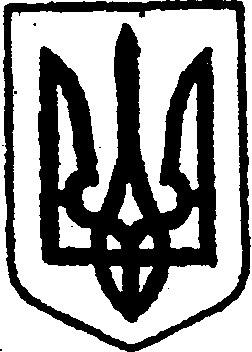 КИЇВСЬКА ОБЛАСТЬТЕТІЇВСЬКА МІСЬКА РАДАVІІІ СКЛИКАННЯДРУГА ПОЗАЧЕРГОВА СЕСІЯ Р І Ш Е Н Н Я    24.12.2020 р.                                                                            №  36 - 02-VIIІПро передачу установ культури  із закріпленим майном та штатними одиницями комунального управління  «Центру культури, молоді та спорту» в оперативне управління відділу культури,релігії, молоді та спорту виконавчого комітетуТетіївської міської ради.       Відповідно Конституції України,  ст. 177, 181, 190 Цивільного кодексу України, ст. 52, 55, 62, 63, 66, 73, 78, 134, 137 Господарського кодексу України, розпорядження Кабінету Міністрів України «Про схвалення Концепції реформування місцевого самоврядування та територіальної організації влади в Україні» від 01.04.2014 року №333-р, керуючись статтями 25, 26, 59 Закону України Закону України «Про місцеве самоврядування в Україні», беручи до уваги висновок депутатської комісії з питань соціального захисту, охорони здоров’я, освіти,  культури, молоді і спорту, міська радаВ И Р І Ш И Л А 1. Збільшити з 01 січня 2021 року штатну чисельність мережі закладів культури при відділі культури, релігії, молоді та спорту  в кількості 19,1  штатних одиниць та 4 штатні одиниці у відділ культури, релігії, молоді та спорту виконавчого комітету Тетіївської міської ради, шляхом переведення з КУ «Центр культури, молоді та спорту» до відділу культури, релігії, молоді та спорту виконавчого комітету Тетіївської міської ради (дод. 1) 2.  Передати з 01 січня 2021 року майно:  рухоме та не рухоме, з дебіторською та кредиторською заборгованістю установ культури  з балансу КУ «Центр культури, молоді та спорту» в оперативне управління (на баланс) відділу культури, релігії, молоді та спорту виконавчого комітету Тетіївської міської ради. 3. Контроль за виконання цього рішення покласти на постійно діючі депутатські комісії з питань планування, бюджету, фінансів та соціально – економічного розвитку, та з питань торгівлі, житлово комунального господарства, побутового обслуговування, громадського харчування, управління комунальною власністю, благоустрою, транспорту, зв’язку.        Міський голова                                            Б.БАЛАГУРА                                                                                                 Додаток 1                                                                                                  до рішення 2 сесії міської ради                                                                             VIII скликання від 24.12.2020 р.                                                                             №  36 -02- VIII             Секретар ради                                    Н.ІВАНЮТА№ п/пНазва установиК-ть штатних посад (ставки)ПриміткаБудинки культури та сільські клуби по КПКВМБ 1014060 Забезпечення діяльності палаців і будинків культури, клубів, центрів дозвілля та інших клубних закладівБудинки культури та сільські клуби по КПКВМБ 1014060 Забезпечення діяльності палаців і будинків культури, клубів, центрів дозвілля та інших клубних закладів1Будинок культури с. Високе1,85Директор 1Худ. керівник 0,5Тех. прац. 0,352Будинок культури с. Денихівка 3,0Директор 0,5Худ. кер. 0,5Керівник народного кол. 1Тех. працівник 13Будинок культури с. Галайки1,2Директор 0,5Керівник дух.оркестру 0,35Тех.прац. 0,354Клуб с. Софіполь 0,85Завідуючий 0,5Тех.прац 0,355Будинок культури с. Кашперівка 2,5Директор 1Худ. керівник 0,5Тех.працівник 16Будинок культури с. Кошів2,1Директор 1Худ.кер 0,75Тех. прац. 0,357Клуб с. Погреби 0,85Завідуючий 0,5Тех. працівник 0,358Будинок культури с. П’ятигори 2,85Директор 0,5Худ. керівник0,5Тех. працівник 0,35Електрик 0,5Кочегар 19Клуб с. Одайпіль0,85Завідуючий 0,5Тех.прац. 0,3510Будинок культури с. Теліженці1,35Директор 0,5Худ.керівник 0,5Тех. прац. 0,3511Будинок культури с. Клюки0,85Директор 0,5Тех. працівник 0,35 12Клуб с. Хмелівка0,85Завідуючий 0,5Тех. працівник 0,35ВсьогоВсього19,1Відділ культури (по КПКВМБ 1014081 Інші заклади в галузі культури і мистецтва)Відділ культури (по КПКВМБ 1014081 Інші заклади в галузі культури і мистецтва)4Спеціалісти 3Бухгалтер 1РазомРазом23,1